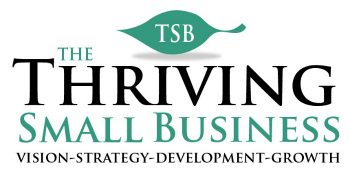 Example Job Description TemplateNote:  This document is meant to serve as an example form and should not be construed as a legal document.  Please contact a legal professional for legal language for your specific organization.ABC Printing CompanyABC Printing CompanyManager, CommunicationsJob Description and DutiesManager, CommunicationsJob Description and DutiesPosition Purpose:   To Ensure all publications and communication materials represent ABC Printing in a creative, positive and professional manner.Reports to:Director, Marketing and CommunicationsSalary Range:$XX,000 - $XX,000Job ResponsibilitiesJob ResponsibilitiesOversees day-to-day operations of Communications Department, including coordinating flow of weekly work assignments.Oversees day-to-day operations of Communications Department, including coordinating flow of weekly work assignments.Responsible for ensuring all written material for ABC Printing represents the organization in a creative, positive, professional manner and meets all standards of excellence.Responsible for ensuring all written material for ABC Printing represents the organization in a creative, positive, professional manner and meets all standards of excellence.Responsible for ensuring Communications Department has processes in place to support timely and accurate publications production.Responsible for ensuring Communications Department has processes in place to support timely and accurate publications production.Manage Communications Department staff, support staff development and problem resolution.Manage Communications Department staff, support staff development and problem resolution.Coach staff on maintaining professional work environment and one that is user friendly for ABC Printing departments.Coach staff on maintaining professional work environment and one that is user friendly for ABC Printing departments.Consult with other ABC Printing departments and give input on communications support needs.Consult with other ABC Printing departments and give input on communications support needs.Responsible for monitoring and managing staff development opportunities to ensure staff stays current with changing technical skills.Responsible for monitoring and managing staff development opportunities to ensure staff stays current with changing technical skills.Incorporate continuous improvement methodologies into departmental process by soliciting feedback from key user groups.Incorporate continuous improvement methodologies into departmental process by soliciting feedback from key user groups.Oversees the written copy for printed ads to fulfill approved promotional plan.Oversees the written copy for printed ads to fulfill approved promotional plan.Manage department budget and ensures fiscal responsibilities for all areas.Manage department budget and ensures fiscal responsibilities for all areas.